Estimado campista,HAS COMPLETADO CON ÉXITO TU INSCRIPCIÓN PARA EL SUMMER CAMP 2020.Queremos que pases la mejor semana de tu vida, y para eso te pedimos que prestes mucha atención a las informaciones siguientes:PAGOEl coste de cada semana de campamento son 190,00 € (Euros)El pago deberá hacerse siguiendo estos pasos: Palabra de Vida: «La Caixa» – ES45 2100 4544 92 22 00059217 indicando Summer Camp + TU NOMBRE Y APELLIDOSEnvíanos el resguardo a: info@pdve.orgAutorización de MenoresTodos los menores de 18 años deben OBLIGATORIAMENTE traer la autorización de menores firmado por sus padres o responsables, impreso (https://camps.pdve.org/summer-camp/) o enviarla por e-mail (campamentos@pdve.org).No Olvides de Traer1.      FOTOCOPIA de la TARJETA SANITARIA de SALUD (TARJETA EUROPEA de SALUD o la Tarjeta de tu SEGURO DE SALUD);2.      SACO DE DORMIR3.      SABANA BAJERA4.      FUNDA AMOHADA5.      TOALLA DE BAÑO6.      CALZADO DE REPUESTO7.      ÚTILES DE ASEO8.      CREMA SOLAR9.      BAÑADOR (CHICAS: PARA PISCINA SEMI-OLÍMPICA)10.   CHANCLAS PARA PISCINA11.   ROPA PARA DEPORTE12.   BOLÍGRAFOFECHASSEMANA 1 en GIRONA. Llegada: 13 de julio (# El CHECKIN comienza a las 16h00 y la primera actividad, la cena, a las 20h00). Salida: 18 de julio después de la comida, que será a las 14h00.SEMANA 2 en CIUDAD REAL. Llegada: 20 de julio (# El CHECKIN comienza a las 16h00 y la primera actividad, la cena, a las 20h00). Salida: 15 de julio después de la comida, que será a las 14h00.SEMANA 3 en CIUDAD REAL. Llegada: 27 de julio (# El CHECKIN comienza a las 16h00 y la primera actividad, la cena, a las 20h00). Salida: 1 de agosto después de la comida, que será a las 14h00.UbicacionesGIRONACasa de Colonias Els EstanysMassos, 717750 CAPMANY (Girona)Tel.: +34 972 19 31 54 (Casa de Colonias)https://goo.gl/maps/QBofXTMEURnqcxQX6CIUDAD REALCentro de Retiros Betania Camino de Villadiego, s/n
Sector 19, Parcela 3
13197 LA POBLACHUELA (Ciudad Real)Tel.: +34 926 73 49 83 (Centro de Retiros Betania)https://goo.gl/maps/388RkpaqLpN2CONTACTO PARA informaciónE-MAIL - campamentos@pdve.orgTEL. FIJO – 938 07 35 67, con Nubia Sousa.TEL. MÓVIL - 640 33 99 65, con Nubia Sousa.Saludos, y nos vemos en el campamento,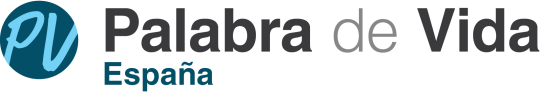 